Киргизская Республика Чуйская область, г. Кант, в/ч п.п 20022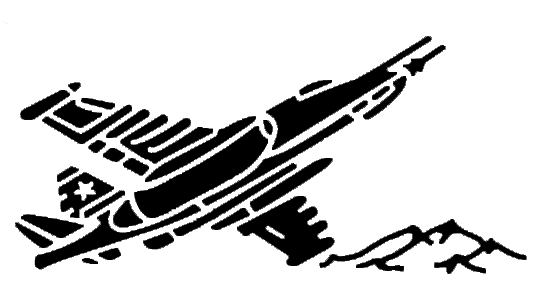 группа информационного обеспечения: +996777919990+996770929990+996777939990электронная почта: odkbkant@mail.rufacebook.com/odkb.kantДата: «11» июня 2018 г.999 АВИАБАЗА КАНТПРЕСС-СЛУЖБАВ городе Кара-Балта состоялся концерт, посвященный Дню России.Жителей города приехал поздравить студенческий оркестр русских народных инструментов «Рифей», а также юнармейский отряд «Новое Поколение».Екатеринбуржцы удивили зрителей своей уникальностью. Игра ребят на русских народных инструментах никого не оставила равнодушным. Местные жители настолько погрузились в атмосферу концерта, что не могли сдержать эмоций и с радость подпевали известным композициям. Все артисты зажгли огонь в сердцах людей и доставили истинное удовольствие. Вокал молодой артистки, удивительные танцы участников концерта - всё это произвело неизгладимое впечатление. Восторженные зрители отблагодарили гостей бурными овациями и криками «Браво!». После выступления все желающие сфотографировались с участниками концерта.